	Tarih:…../…../20…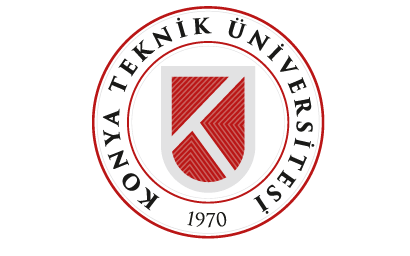 [Kurum Adı ve Adresi] Konya Teknik Üniversitesi, Mühendislik ve Doğa Bilimleri Fakültesi, Metalurji ve Malzeme Mühendisliği Bölümü Uygulamalı Mühendislik Öğretimi planı gereği, ilk 7 yarıyıl derslerini tamamlamış öğrencilerimizin, meslek alanları ile ilgili bir iş yerinde bir yarıyıl süresince (8. Yarıyıl) işletmede mesleki eğitim yapma yükümlülüğü bulunmaktadır. Bölümümüz ...................... numaralı öğrencisi ....................................’in, 1219840 kodlu İşletmede Mesleki Eğitim dersi uygulamasını firmanızda yapmak için başvurduğu anlaşılmaktadır. Öğrencimize öğrenim gördüğü program ile ilgili bir iş alanını tanımak ve iş yerindeki uygulamaları öğrenmesini, eğitim ve öğretim yoluyla edindiği bilgi ve becerileri uygulayarak deneyim kazanmasını sağlayacak işletmede mesleki eğitim uygulaması kapsamında verdiğiniz destek ve katkılarınız için teşekkürlerimizi sunarız. İşletmede mesleki eğitim süresi sonunda, tarafınızdan işletmede mesleki eğitim çalışmasının değerlendirilmesini istediğimiz “İşletmede Mesleki Eğitim Değerlendirme Formu (EK-6)” ekte yer almaktadır. Saygılarımızla, Metalurji ve Malzeme Mühendisliği BölümüBölüm Başkanı EK: İşletmede Mesleki Eğitim Değerlendirme Formu (EK-6)